台北市不動產仲介經紀商業同業公會 函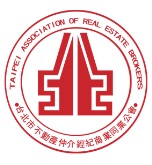                                                 公會地址：110台北市信義區基隆路1段111號8F-1                                                公會網址：http://www.taipeihouse.org.tw/                                                電子郵址：taipei.house@msa.hinet.net                                                聯絡電話：2766-0022傳真：2760-2255         受文者：各會員公司 發文日期：中華民國112年7月24日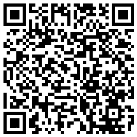 發文字號：北市房仲立字第112092號速別：普通件密等及解密條件或保密期限：附件： 主旨：請踴躍報名陳建元教授主講「不動產科技現在與未來：仲介產業新知識、新工具與新商機」講座!說明：這是一個選擇比努力更重要的時代。不動產仲介經紀業在經歷了24個年頭的產業法制化後，由於科技運用與創新，讓我們看到一波淘汰賽，有人拔得頭籌，有人卻停留在舊時代。本會教育訓練委員會特邀請到區塊鏈專家-陳建元教授主講「不動產科技現在與未來：仲介產業新知識、新工具與新商機!」講座。      講座中將分享美國、澳洲及歐洲同業如何運用數據分析、人工智慧、物聯網、虛擬實境和區塊鏈等技術，改變未來不動產買賣、租賃及更多的不動產未來發展潛力，加速不動產與科技的結合，「科技服務過程全紀錄，落實不動產交易安全」，訴訟與仲裁的差異性？當新的不動產區塊科技遇到新的處理交易紛爭機制，將有助於經紀人員提升客戶服務效率，創造更佳的客戶體驗。本次講座非常實務與精彩，請勿錯失良機，並請 貴公司鼓勵經紀人員儘速報名!（名額有限）。陳建元教授經歷：逢甲大學土地管理學系教授/不動產仲裁協會仲裁人/安轉區塊鏈共同創辦人/雪喬科技產業發展總顧問/電子產權憑證計畫主持人/地政資料加值服務計畫共同主持人課程大綱：(一)PropTech發展與房仲產業生態演變歷程(二)台灣數位轉型政策與法規調整重點    (三)科技帶來未來什麼新生活與產業新機會？(四)房仲的數位轉型怎麼作？還需要什麼新工具？    (五)未來房仲需要的糾紛解決新工具：仲裁制度之優勢協辦單位：中華不動產仲裁協會五、參加對象：會員公司所屬員工。(完全免費，本次僅限450名，採先報名先登記方式，額滿為止，敬請踴躍報名!)六、時間：112年8月24日（週四）下午13：30報到(14:00～17:00)。 七、地點：公務人力發展中心福華國際文教會館2樓卓越堂 (大安區新生南路三段30號) (捷運台電大樓站2號出口，出站左轉沿辛亥路步行約10~15分鐘至辛亥路新生南路口左轉)八、報名方式：報名表請傳真至2760-2255或e：taipei-house01@umail.hinet.net後，並請來電公會2766-0022林小姐確認。※為展現業界菁英響應愛心慈善活動，講座當天敬請攜帶統一發票，憑發票入場(事後由公會將發票捐贈給慈善團體)※公會小叮嚀：因現場空調較冷，請攜帶薄外套防寒。112/8/24「不動產科技現在與未來」講座報名表(傳真：2760-2255後，並請來電公會2766-0022林小姐確認。謝謝！)※為避免資源浪費，煩請報名後務必出席。先報名先登記，額滿為止。感謝您!公司名稱：公司名稱：聯絡人：聯絡電話： 姓名：（共    位）姓名：（共    位）